November 2019 – Falls Prevention MonthWord Scramble ChallengeComplete the Fall Reduction and Injury Prevention word Name: __________________________  Neighborhood/Work Area: ______________________Sherbrooke Community Centre, SHA, 2018	                                                                                            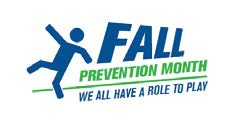 QuestionScrambled AnswerYour Unscrambled AnswerIf you take multiple of these and do not have them reviewed by a professional, you may be at an increased risk of falling.SIODIACNTMEIt’s a great way to stay fit as we grow older keeping our muscles and bones strong and preventing falls.REECIEXS_______ of falling, is a fall risk factor.RFAEThe Universal Fall Precautions are represented by the acronym SAFE.  The ‘S’ stands for ‘Safe _______’.NINMVENEROTThis has been proven to prevent falls and injuries by strengthening muscles and bones.TDNMIIA VKeeping this in the lowest appropriate position with wheels locked can help to ensure elder’s safety.  DBEPoor _________ is a fall risk factor.TNIRITNOU________ deficits can make it difficult to see hazards in your environment, thereby increasing risk of falling.LSUVAI